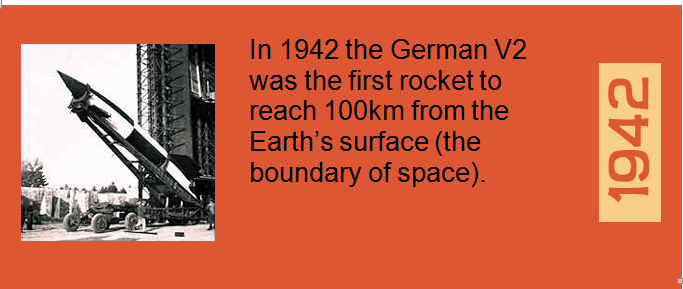 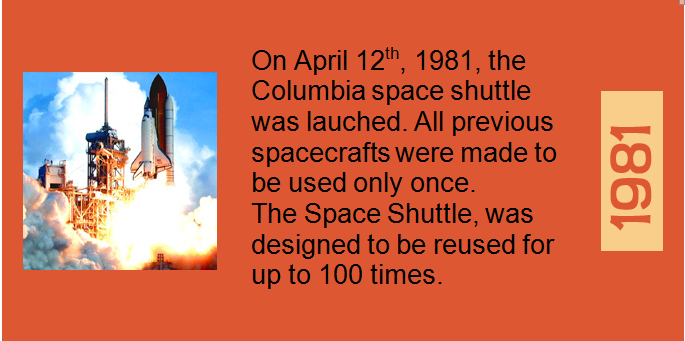 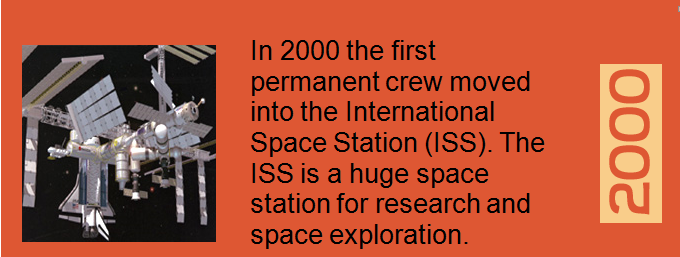 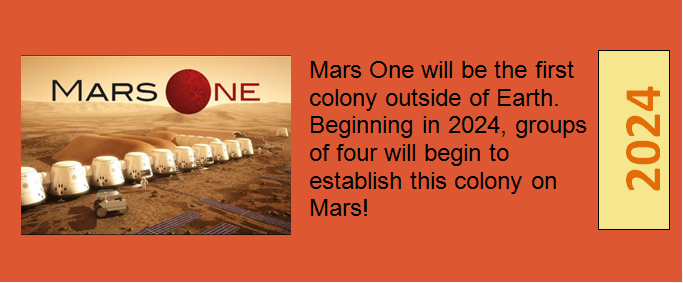 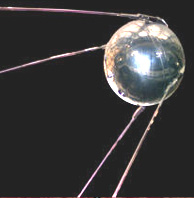 Russia launched Sputnik 1 on October 4th, 1957; this was the first satellite that went into space. Today there are over 500 working satellites in space.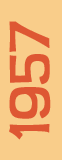 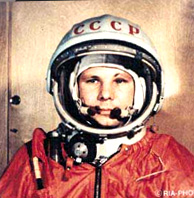 On 12th April 1961, Russian Cosmonaut Yuri Gagarin became the first man in space. Gagarin had to land using his parachute, because the Vostok 1 was designed to crash land!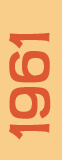 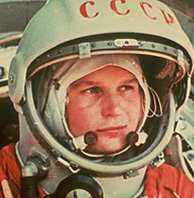 The first woman in space was Russian cosmonaut Valentina Tereshkova. A crater on the far side of the Moon is named after her!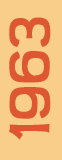 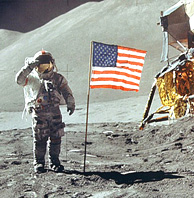 On 20th July 1969, Neil Armstrong, and then Buzz Aldrin took "one small step" and became the first men on the moon. Their spaceship was Apollo 11.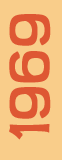 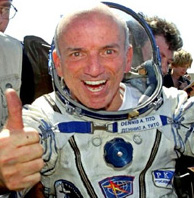 On the 28th April 2001 American millionaire Dennis Tito became the first space tourist when he paid around 20 million dollars for a ride in a Russian spacecraft.

A new Airline, Virgin Galactic has been set up to offer private tourist flights into space.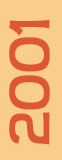 